 Contact Us | Switch to tabbed view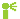 
Abstract | Authors | References | Cited By | Index Terms | Publication | Reviews | Comments | Table of ContentsABSTRACT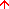 There is a growing need for applications that can dynamically interact with aging populations to gather information, monitor their health care, provide information, or even act as companions. Virtual human agents or virtual characters offer a technology that can enable human users to overcome the confusing interfaces found in current human-computer interactions. These artificially intelligent virtual characters have speech recognition, natural language and vision that will allow human users to interact with their computers in a more natural way. Additionally, sensors may be used to monitor the environment for specific behaviors that can be fused into a virtual human system. As a result, the virtual human may respond to a patient or elderly person in a manner that will have a powerful affect on their living situation. This paper will describe the virtual human technology developed and some current applications that apply the technology to virtual patients for mental health diagnosis and clinician training. Additionally the paper will discuss possible ways in which the virtual humans may be utilized for assisted health care and for the integration of multi-modal input to enhance the virtual human system.Virtual humans for assisted health careTools and ResourcesBuy this ArticleRecommend the ACM DL
to your organizationTOC Service:  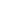 
Email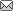 RSS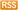 Save to BinderExport Formats:BibTeXEndNoteACM RefShare:Share on emailShare on facebookShare on google_plusone_shareShare on twitterShare on researchgateShare on reddit|More Sharing ServicesTags: advanced 3d modeling and animation technologyalgorithms applications more tags